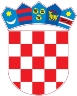 REPUBLIKA HRVATSKAKrapinsko-zagorska županijaUpravni odjel za prostorno uređenje,gradnju i zaštitu okolišaKrapina KLASA: UP/I-361-03/24-01/000323URBROJ: 2140-08/3-24-0005Krapina, 26.06.2024.Predmet:  	Javni poziv za uvid u spis predmetaANKICA VINCELJAK, HR-49232 Radoboj, BREGI RADOBOJSKI 77 - dostavlja se Pozivamo stranke na uvid u spis predmeta u postupku izdavanja izmjena i dopuna građevinske dozvole za: –  rekonstrukciju zgrade poljoprivredne namjene – gospodarska zgrada, 2.b skupine,– građenje zgrade stambene namjene (pomoćna) – nadstrešnica za automobile, poljoprivredne strojeve i priključke, 2.b skupine,na postojećoj građevnoj čestici kat. oznake 3276/2 k.o. Radoboj (Bregi Radobojski 77).Uvid u spis predmeta može se izvršiti dana 05.07.2024 u 09:00 sati, na lokaciji – Upravni odjel za prostorno uređenje, gradnju i zaštitu okoliša, Magistratska 1, Krapina. Ukoliko se uvidu u spis predmeta ne možete osobno odazvati, za uvid u spis predmeta možete odrediti punomoćnika koji će zastupati vaše interese.Stranka koja se odazove pozivu nadležnoga upravnog tijela za uvid, dužna je dokazati da ima svojstvo stranke. Građevinska dozvola - izmjena i/ili dopuna može se izdati i ako se stranka ne odazove ovom pozivu. Stranci koja se nije odazvala pozivu na uvid, građevinska dozvola - izmjena i/ili dopuna dostaviti će se izlaganjem na oglasnoj ploči ovog Upravnog odjela, te elektroničkoj oglasnoj ploči na adresi https://dozvola.mgipu.hr/ u trajanju od 8 dana.SAVJETNICA ZA PROSTORNOUREĐENJE I GRADNJU  Silvija Smrekar, mag.ing.aedif.DOSTAVITI:elektroničku ispravu putem elektroničkog sustava (https://dozvola.mgipu.hr)elektronička oglasna pločaispis elektroničke isprave putem oglasne ploče ovog nadležnog tijelaNA ZNANJE:elektroničku ispravu putem elektroničkog sustava (https://dozvola.mgipu.hr) –  ANKICA VINCELJAKHR-49232 Radoboj, BREGI RADOBOJSKI 77Napomena:Ukoliko u trenutku uvida u spis budu na snazi mjere opreza COVID 19, stranke su dužne prije dolaska u ured obvezno se javiti voditelju postupka na e-mail adresu: silvija.smrekar@kzz.hr